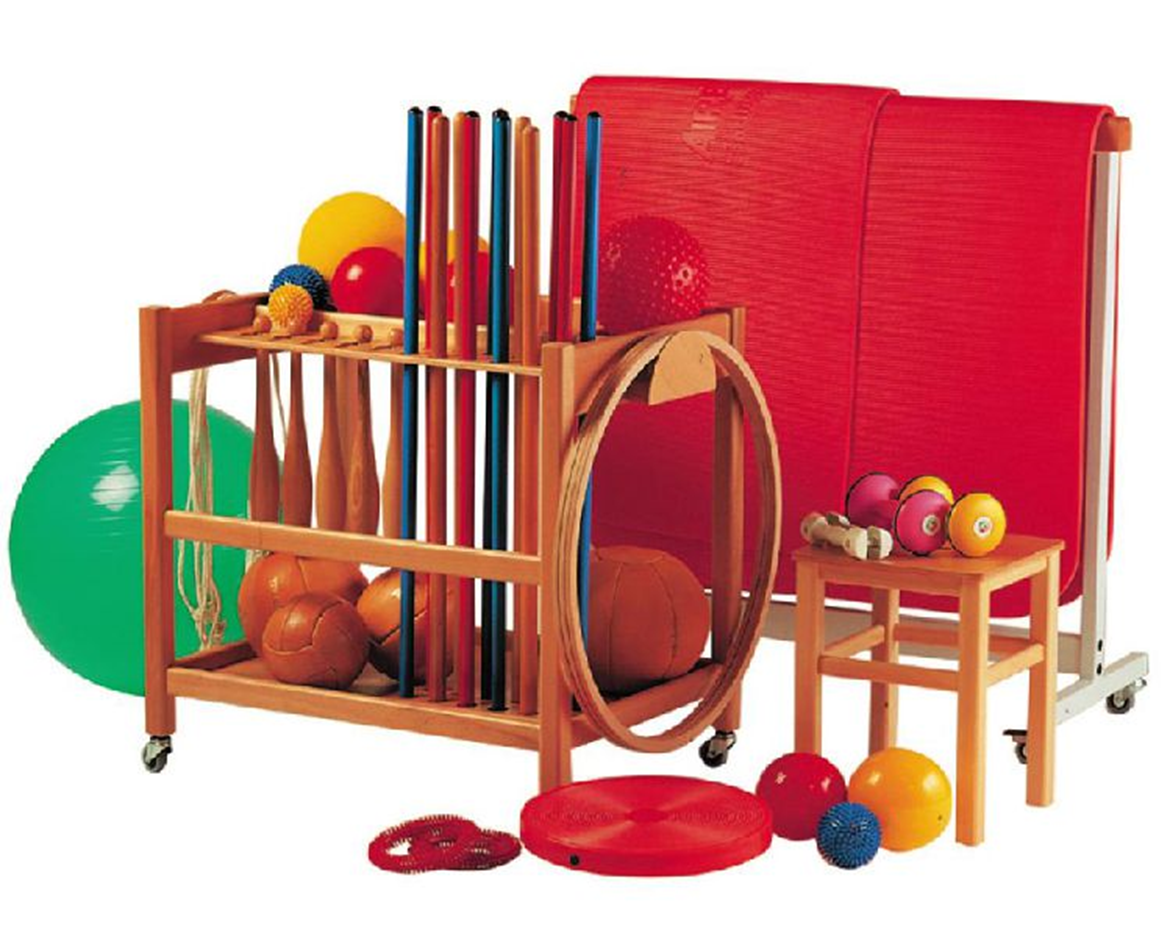 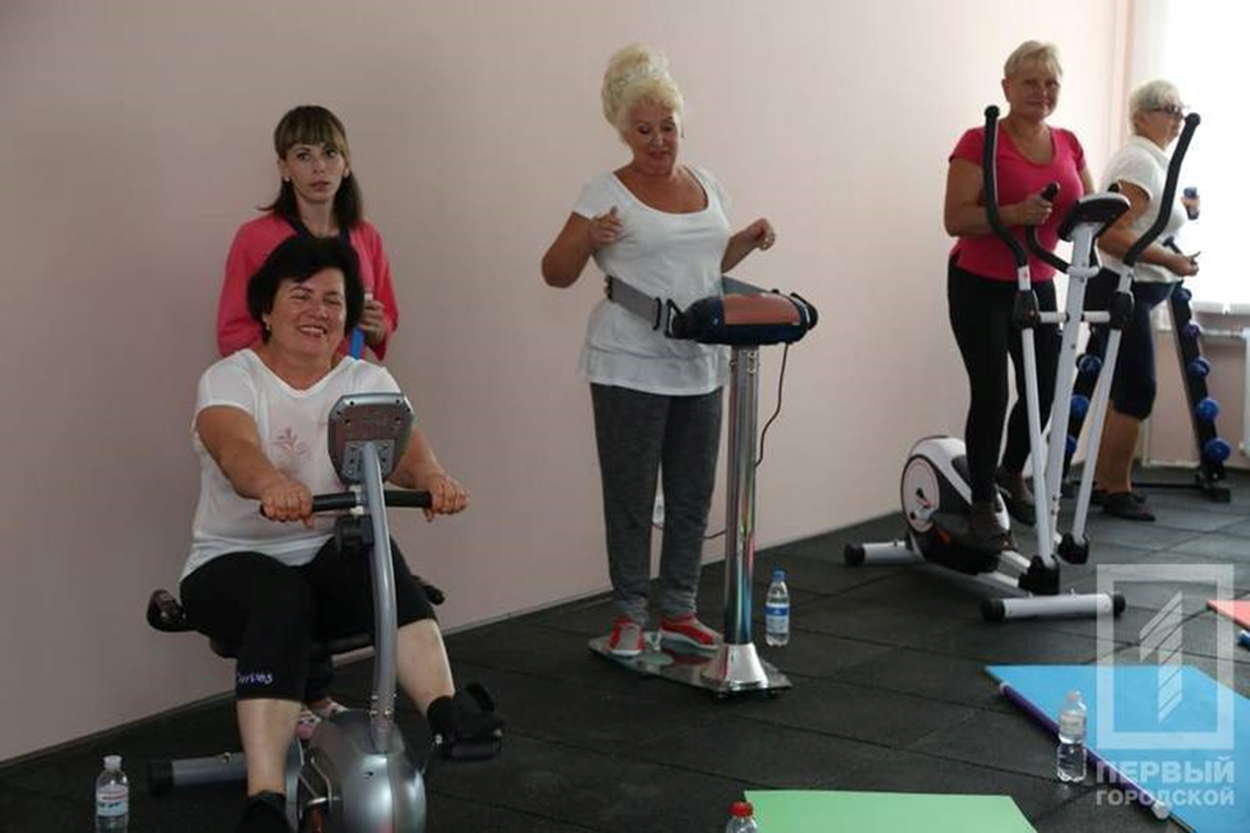 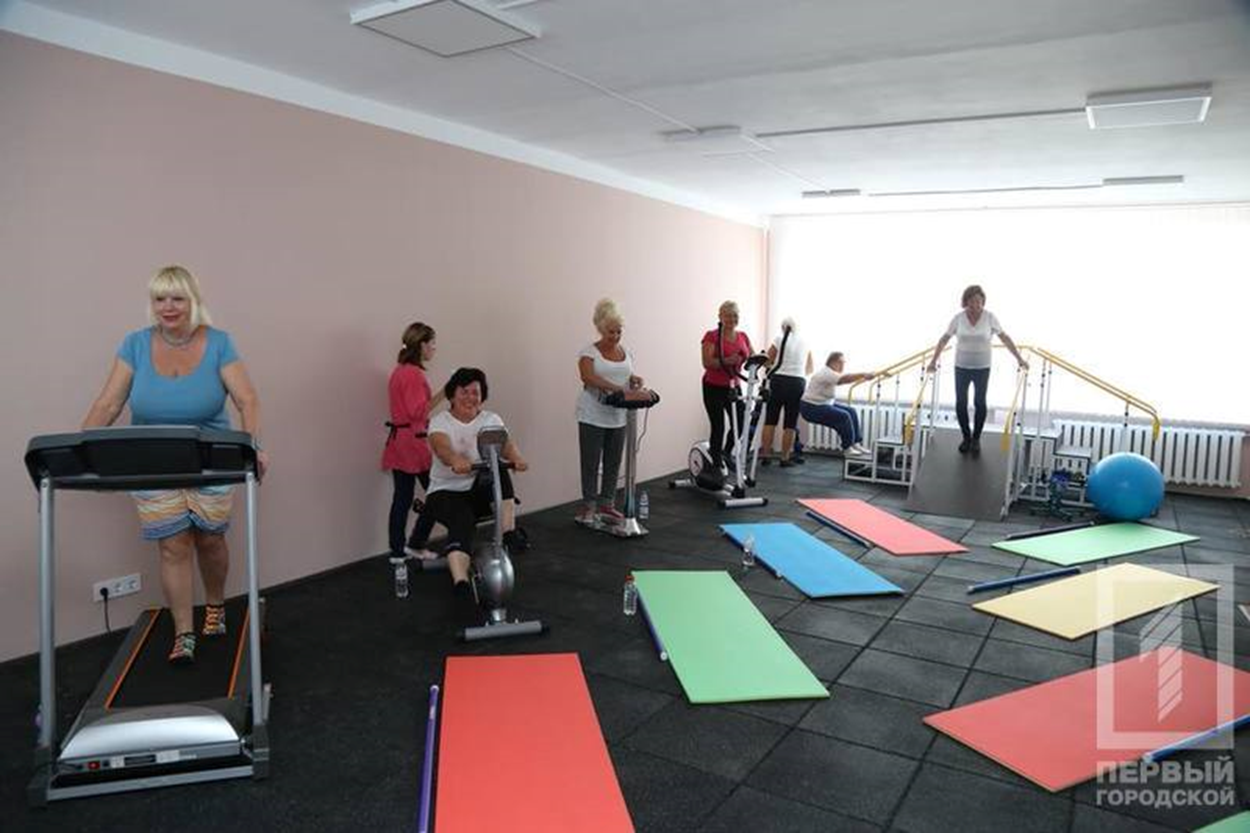 Колесо для пресу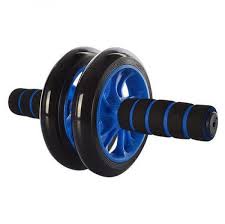 М’яч для фітнесу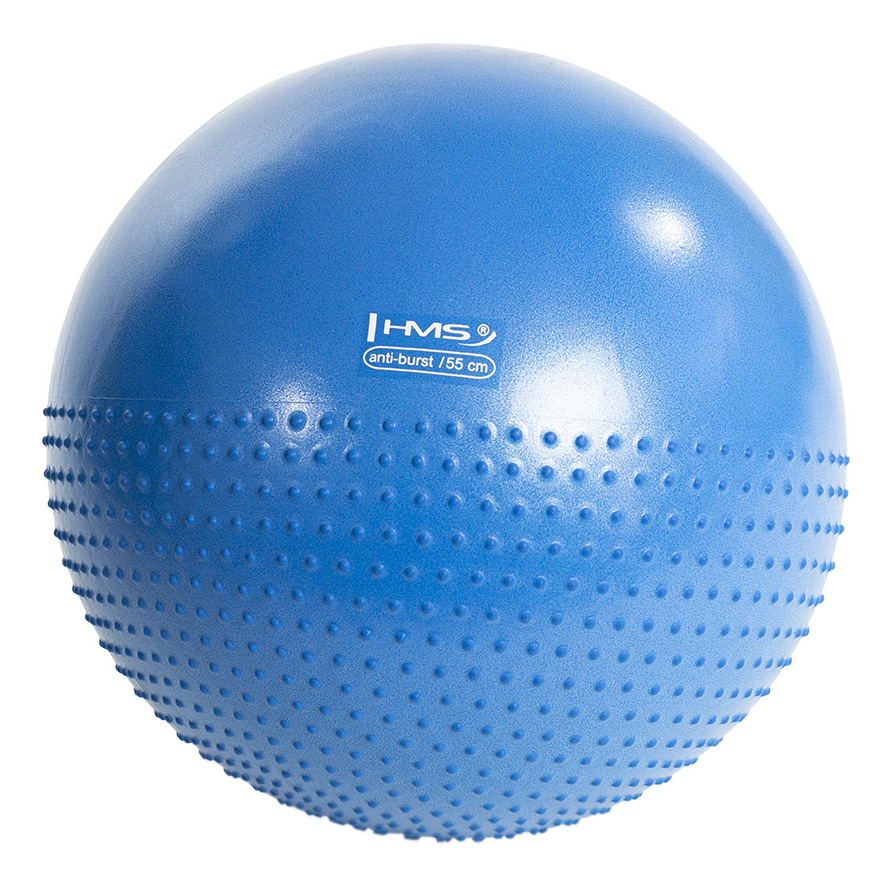 Еспандер багатофункціональний для рук і ніг ExtraGym, 10-50 кг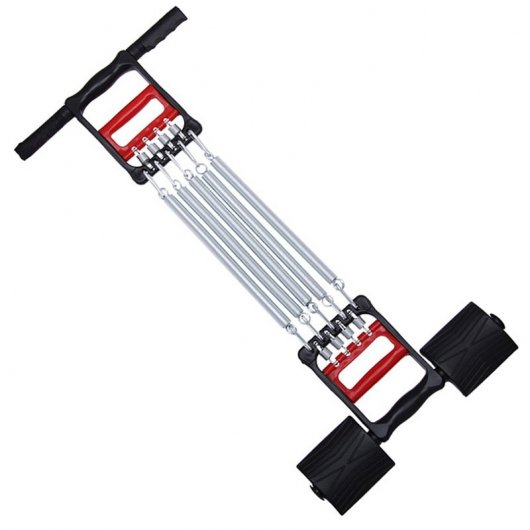 Еспандер лижника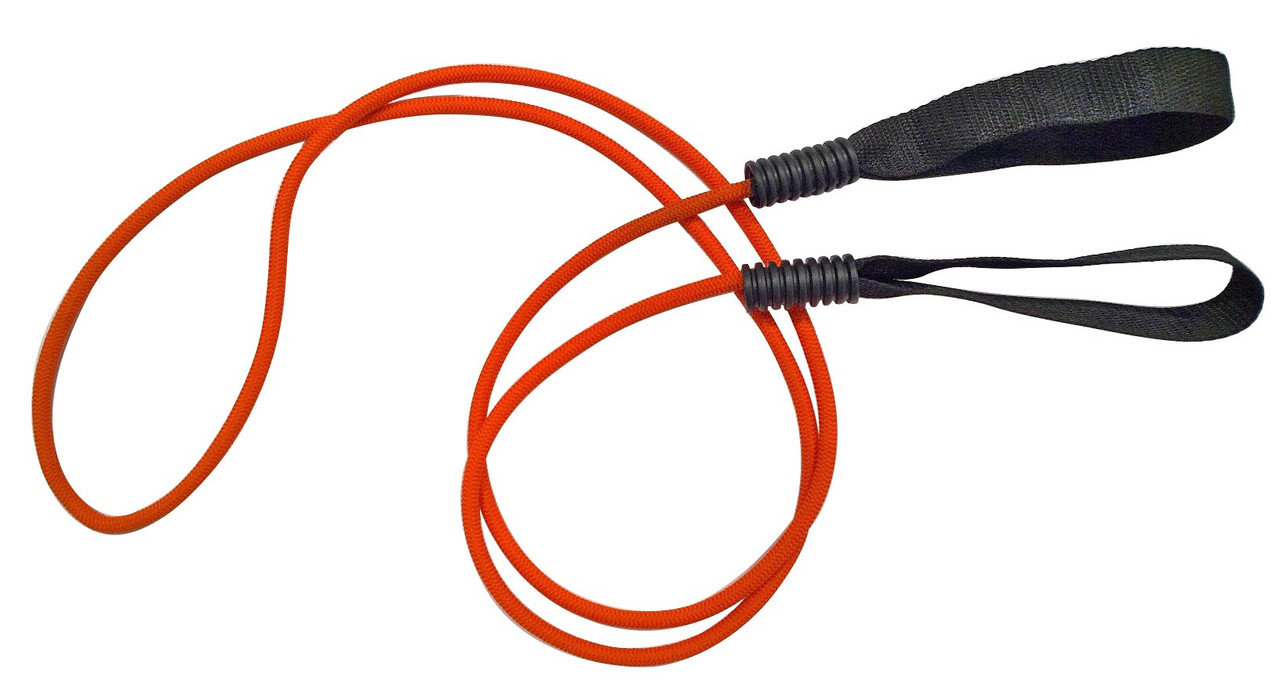 Орбітрек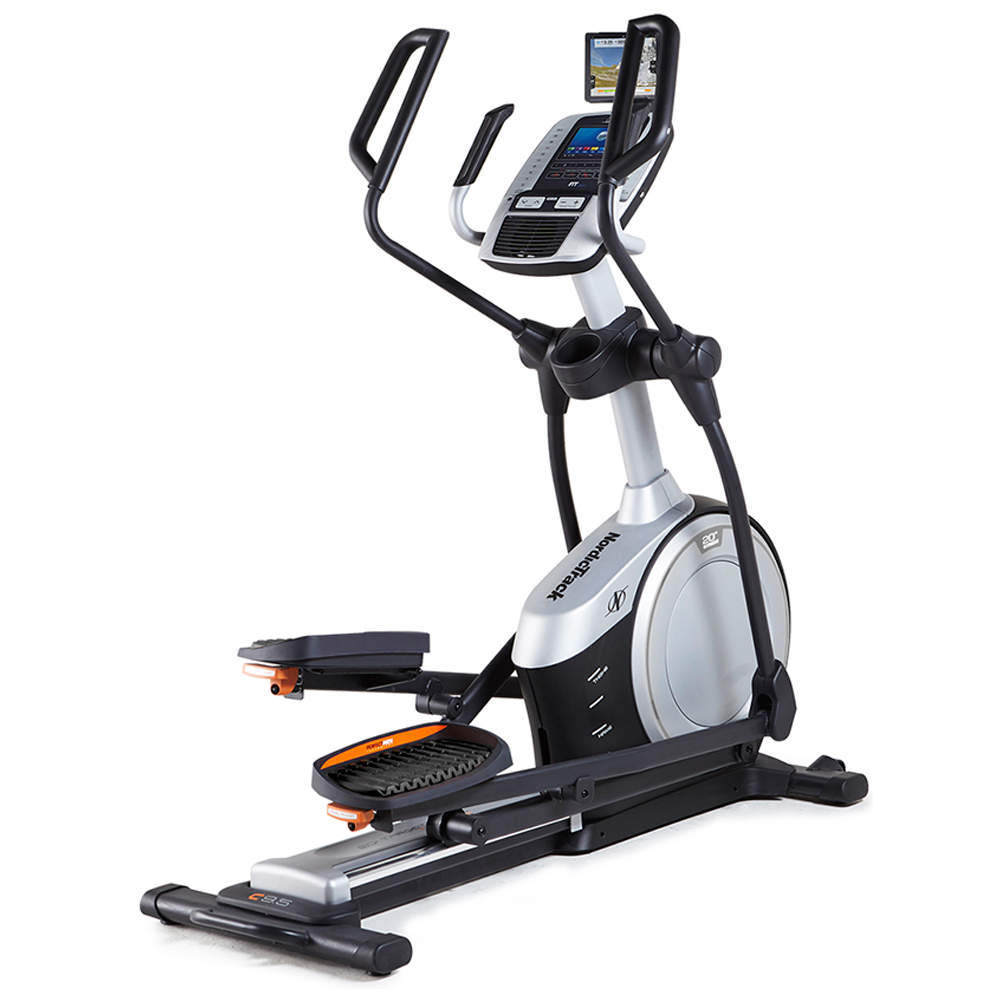 Тренажер ТР-М 11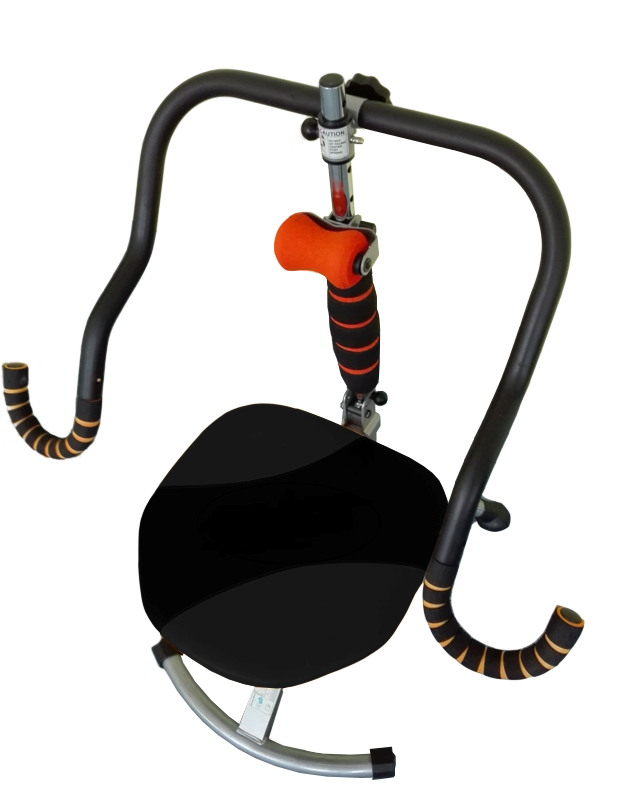 Бігова доріжка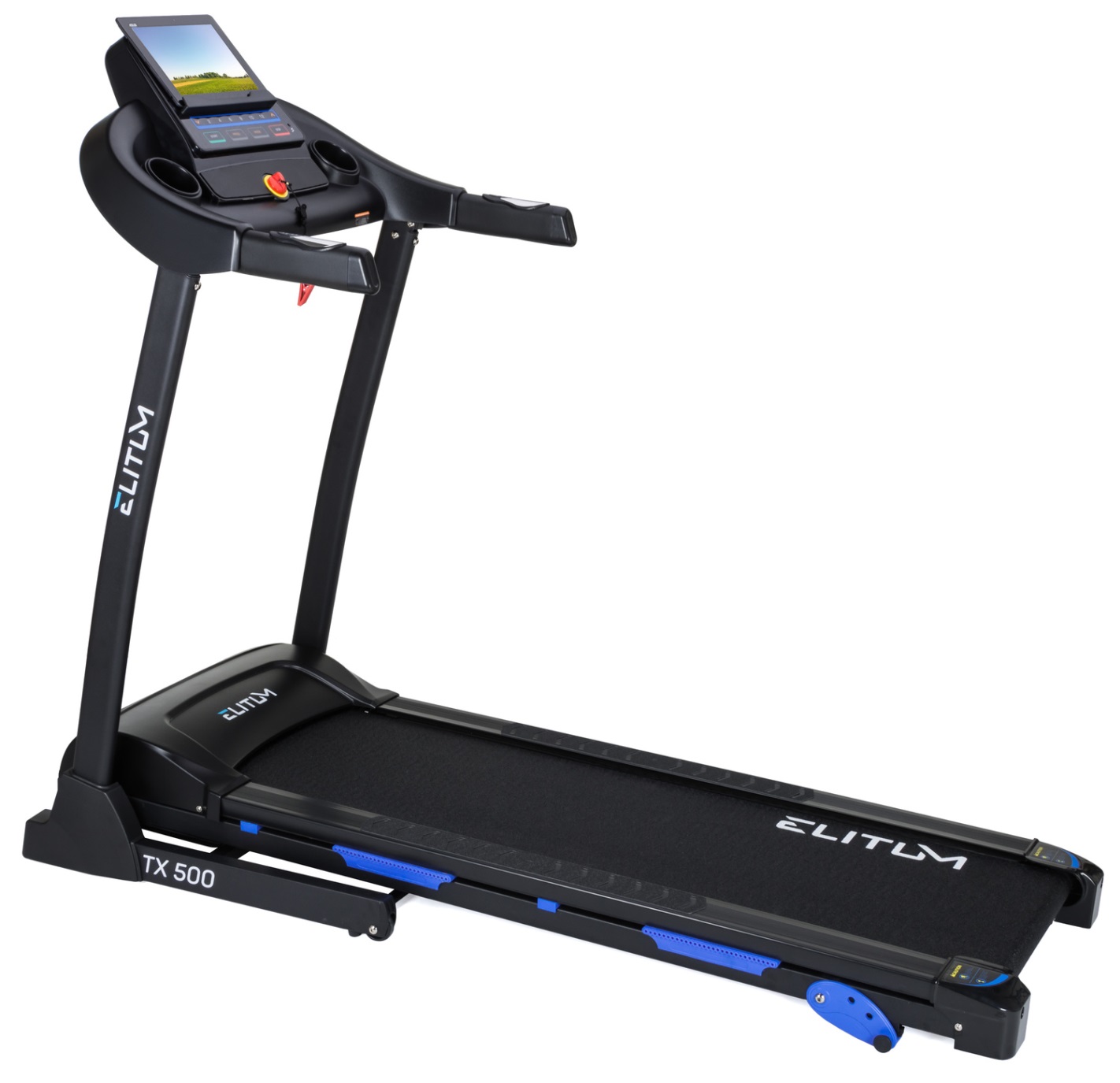 Дошка Євмінова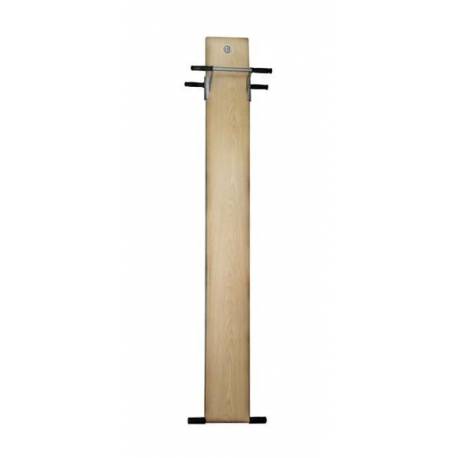 Плазмовапанель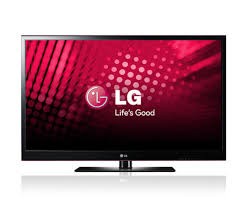 Пересувна шведськастінка Ladas Універсал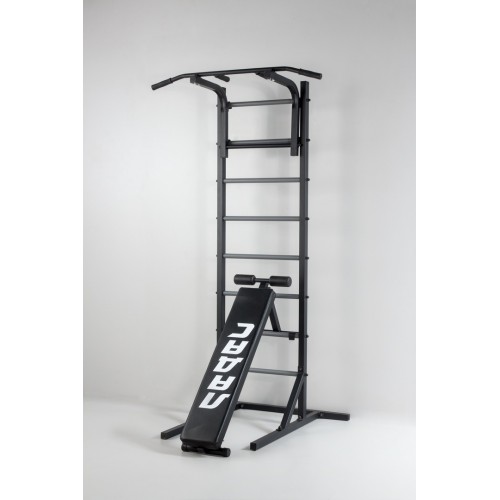 